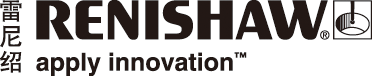 雷尼绍同威尔士大学口腔医院合作研发独特的外科手术植入体工程技术领域的跨国公司雷尼绍同位于英国卡迪夫的威尔士大学口腔医院 (University Dental Hospital of Wales, UDH) 合作，成功攻克外科手术植入体领域的多项挑战。UDH医院曾使用雷尼绍增材制造 (AM) 技术制造一系列口腔产品，包括钴铬合金支架，而且还利用增材制造技术生产定制化颌面植入体和手术导板。现成的标准化植入体需要进一步改造或者磨削患者患处周围的骨骼，而定制化医疗产品是专为特定患者设计的，因此可以帮助医院大幅缩短手术时间。定制化医疗产品不仅有助于改善患者体验，减少长时间麻醉的相关风险，而且可以大幅缩短手术时间以及减少相关成本。通过使用增材制造技术生产各式各样的植入体，UDH医院造福了万千患者和医护工作者。雷尼绍医疗和口腔产品部市场经理Ed Littlewood解释道：“增材制造技术可以帮助医院提高植入体加工
精度。UDH医院将与雷尼绍合作，进一步研发颌面植入体，以改善治疗效果，造福各个科室的患者和
外科医生。”“越来越多的医院从增材制造植入体中获益，”UDH医院的高级主任口腔技师兼口腔技术服务部主任
Roger Maggs解释说，“但是我们的优势在于，我们在口腔领域同雷尼绍合作已有三年之久。因此我们
可以领先一步尝试更多独特的设计，为外科医生助力。”Maggs继续说到：“UDH医院的医护人员也从这项合作中收获颇多。我们的团队全程参与最新医学技术的研发，包括在手术前导入CT数据以及制作和处理数字化模型。值得骄傲的是，我们的医护人员身处
最新医学技术的最前线，才华卓越的Luke Maxwell和Paul Clark等医师更跃身为这一领域的领导者。”UDH医院每年收入约10万例患者，同时承担卡迪夫大学口腔医学院的教学任务。它是威尔士唯一一家
口腔教学医院，在口腔研究、教学和患者护理领域具有独特而又重要的领导地位。雷尼绍正迅速成为口腔和医疗领域增材制造解决方案的主要供应商，更是英国唯一一家金属增材制造
系统的生产厂商，而且一直在与欧洲众多医院合作研发能够惠及外科医生和患者的创新制造工艺。如需详细了解雷尼绍增材制造产品在口腔领域的应用，请访问www.renishaw.com.cn/dental-完-关于雷尼绍雷尼绍是世界领先的工程科技公司之一，在精密测量和医疗保健领域拥有专业技术。公司向众多行业和领域提供产品和服务 — 从飞机引擎、风力涡轮发电机制造，到口腔和脑外科医疗设备等。此外，它
还在全球增材制造（也称3D打印）领域居领导地位，是英国唯一一家设计和制造工业用增材制造设备
（通过金属粉末“打印”零件）的公司。雷尼绍集团目前在36个国家/地区设有80个分支机构，员工逾5,000人，其中3,000余名员工在英国本土工作。公司的大部分研发和制造均在英国本土进行，在截至2018年6月的2018财年，雷尼绍实现了
6.115亿英镑的销售额，其中95%来自出口业务。公司最大的市场为中国、美国、德国和日本。了解详细产品信息，请访问雷尼绍网站：www.renishaw.com.cn关注雷尼绍官方微信（雷尼绍中国），随时掌握相关前沿资讯：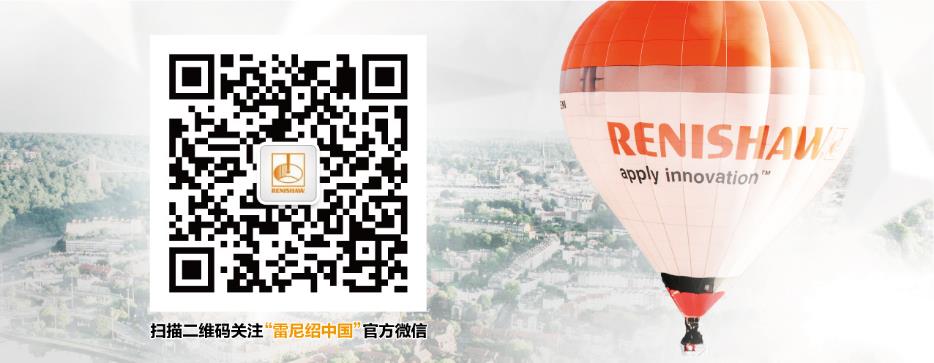 